Ersättning för 47445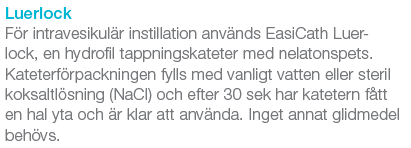 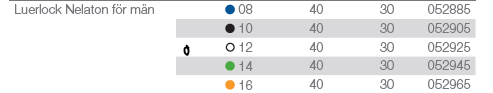 